附件1新冠疫情对全国技术先进型服务企业影响调查问卷基本情况注：企业所属类别 A：信息技术外包服务（ITO）       B: 技术性业务流程外包服务（BPO）                C: 技术性知识流程外包服务（KPO）D：服务贸易疫情发生后，政策支持情况疫情发生后，生产经营活动情况前两个季度生产经营情况较上一年同比变化2. 目前面临的主要困难：（可多选）A. 停工、停业造成生产进度拖延；B. 原料等上游供应链出现断裂；C. 市场订单减少； D. 工厂停工造成资本浪费或成本损失；E. 企业因无法按时履行交易合同需支付违约金；F. 交通、物流方面影响； G. 劳动力、人员供给减少；H. 产品市场需求受到抑制； I. 年度销售计划难以落实；L. 融资难度加大、资金链断裂； M. 原辅料价格上涨过高。3.对三季度生产经营形势预判4. 对实现年度产值（销量）增长目标的判断A.可以实现； B.有一定难度； C.无法实现；D.不清楚5.  预计今年全年用工同比： A、增长 0-10%； B、增长10-20%； C、增长20%以上； D、持平 E、下降0-10%； F、下降10-20%； G、下降20%以上6. 对冲疫情影响、保障企业发展，最迫切需要的是【最多3项】A. 进一步减税降费； B.给予贴息、过桥等融资支持；C.帮助争取上级政策资金； D.进一步简政放权优化营商环境；E.稳定原材料等相关领域市场价格； F.加强惠企政策宣传推介；G.解决好用工荒； H.其他注：该问卷请直接扫描下方二维码，在网上填写。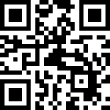 企业名称企业所属类别上年度营业收入（万元）上年度营业收入（万元）职工人数（人）职工人数（人）复工后员工变化数（人）复工后员工变化数（人）复工时间停工天数（天）停工每天预计损失（万元）停工每天预计损失（万元）联系人联系人联系方式联系方式支持政策优惠幅度（百分比）税收减免财政补贴房租减免电费水费等减免类别明显减少（10%以上）有所减少（10%以内）持平有所增加（10%以内）明显增加（10%以上）生产（销售）量订单量生产经营成本盈利情况投资行为用工需求量类别形势恶化形势不变形势好转生产（销售）量订单量生产经营成本盈利投资行为用工需求出口情况